Moj grad u predvečerje	Moj je grad u predvečerje posut zlatnim zrakama što ih rasipa sunce na zalasku.	Zvon zvona s konkatedrale označava predvečerje i mrak se spušta na moj grad. Drava tiho teče, a ljudi se vraćaju svojim kućama i obiteljima. Pale se prve gradske lampe i sjene se polako izdužuju. Široke, inače užurbane ulice, sada su mirne i tišina se spušta na moj grad. Tama je pala i ljudi žure kako bi se što prije vratili svojim kućama. Stare su zgrade u zagušenom svjetlu lampi postale još starije i još veličanstvenije. Stara se Tvrđa odmara na obali tihe i mirne rijeke Drave. Ona, koja je ovaj grad čuvala, sada predstavlja još samo ostatak drevnog grada, drevnog Osijeka. Moj Osijek sada čuvaju vrhovi zgrada i nebodera. Ovaj je grad najljepši uvečer kada nestanu auti i ljudi s ulica i ostane samo šuštanje jesenskog lišća. Kako li je lijep moj grad noću. Sada, kada konkatedrala otkucava ponoć, grad je prazan i tišina ga je obuzela. Gase se u kućama svjetla i ljudi odlaze na počinak kako bi sutrašnji dan obavili sa što više uspjeha i učinili naš grad boljim. Osim ljudi, na počinak odlaze i plava kola moga grada, tramvaji. Moj je grad pao u meku slavonsku postelju, utonuo u san. Vrijeme će uskoro biti da dan novi dođe. Uskoro će sunce zamijeniti mjesec i gradske će se lampe ugasiti.	Moj se grad uskoro budi i opet će postati užurban i glasan. On ju uvijek lijep, ali moj je grad naljepši u predvečerje. Moj Osijek.Tomislav Šimičić, 8.aVoditeljica: Matija Radoš, prof.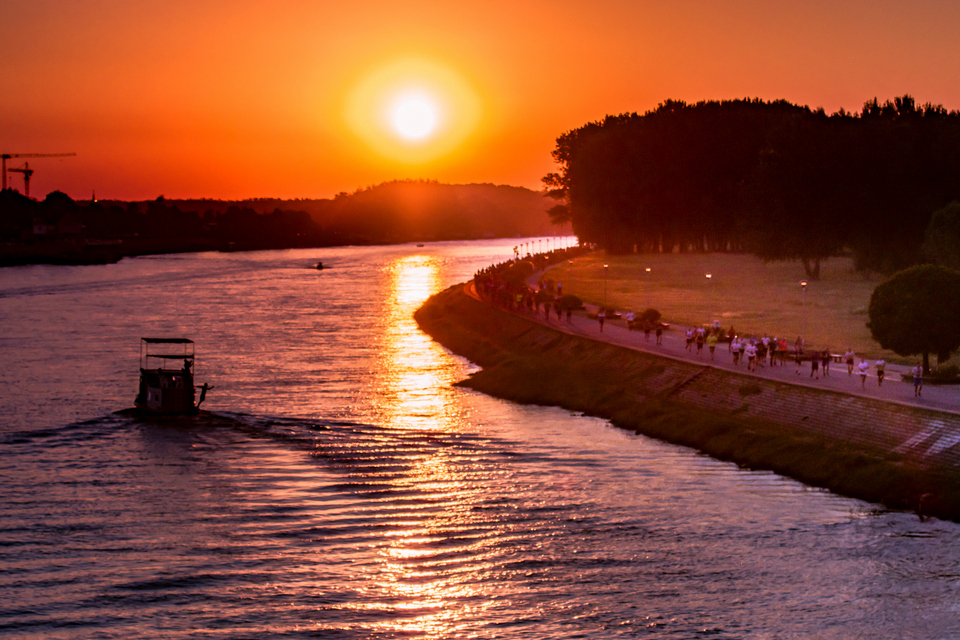 